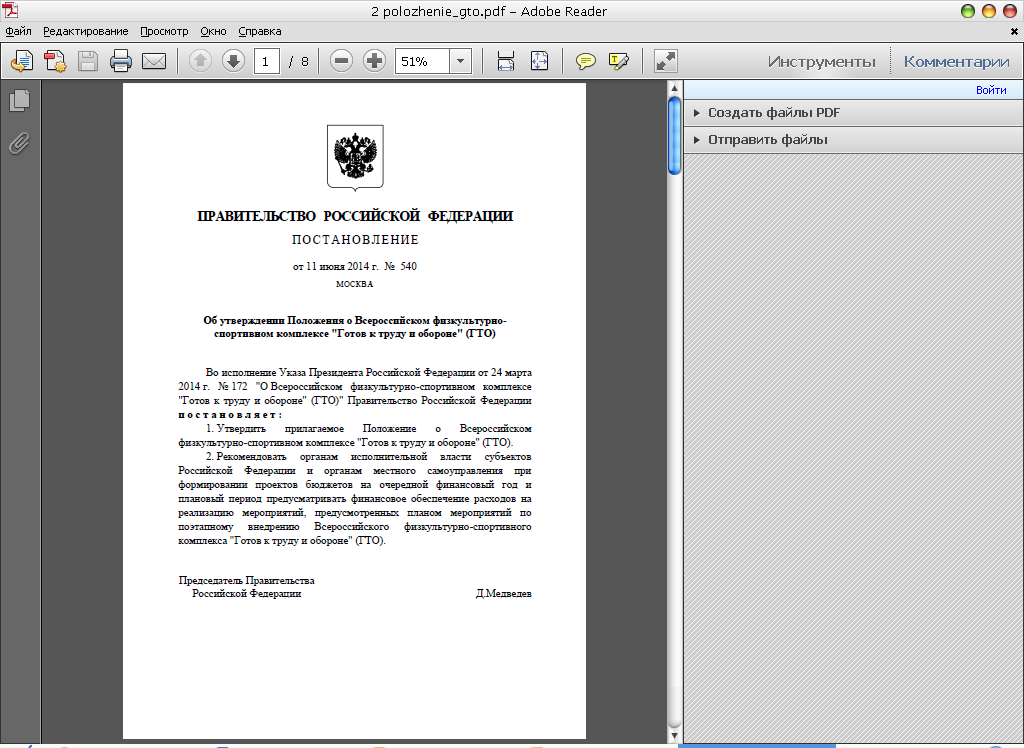 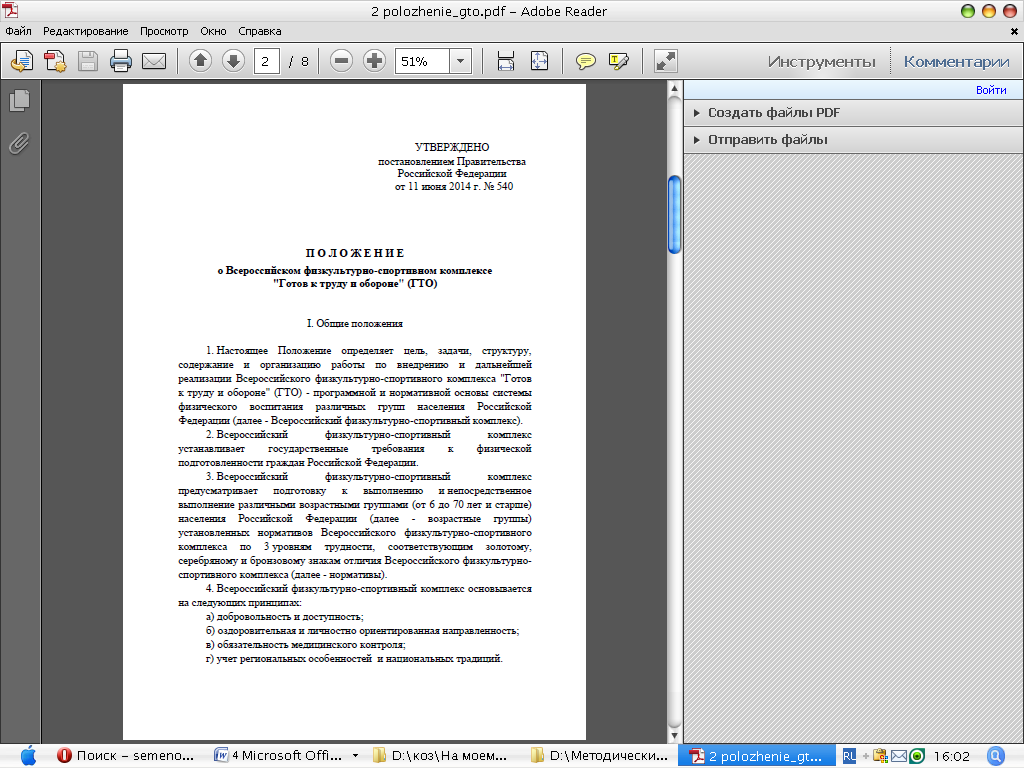 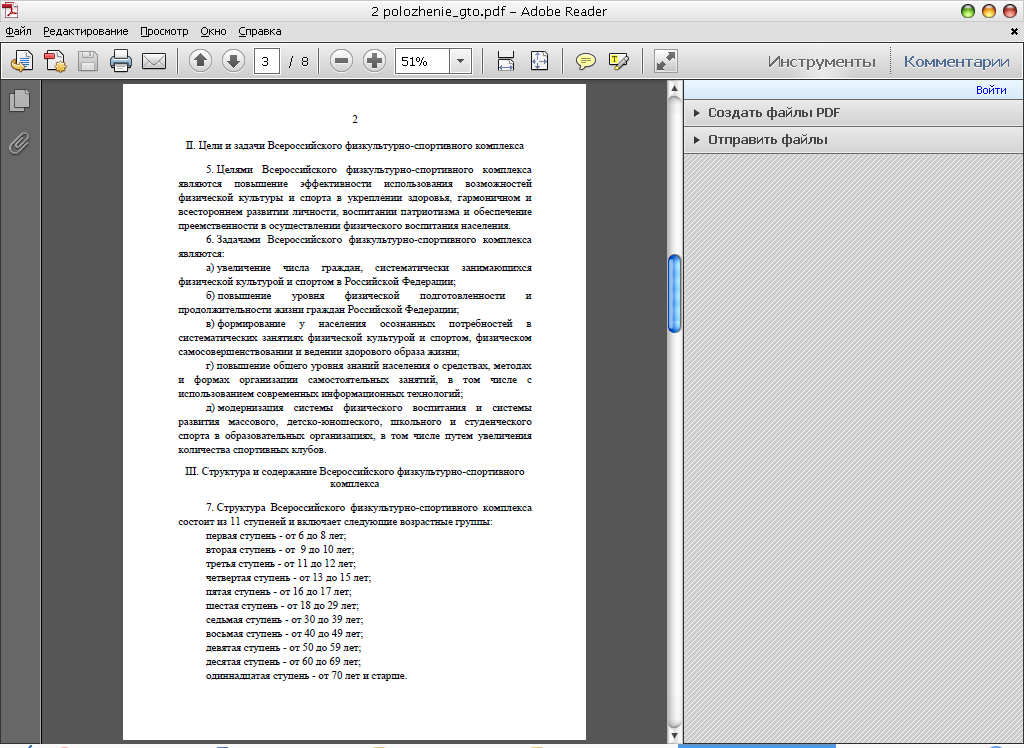 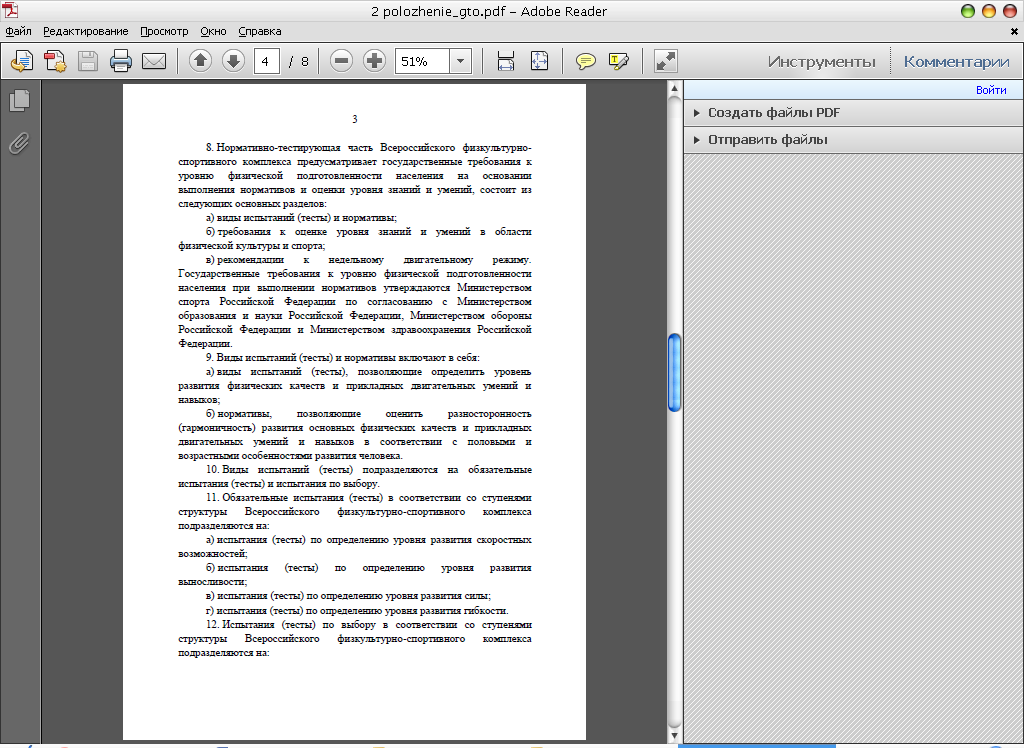 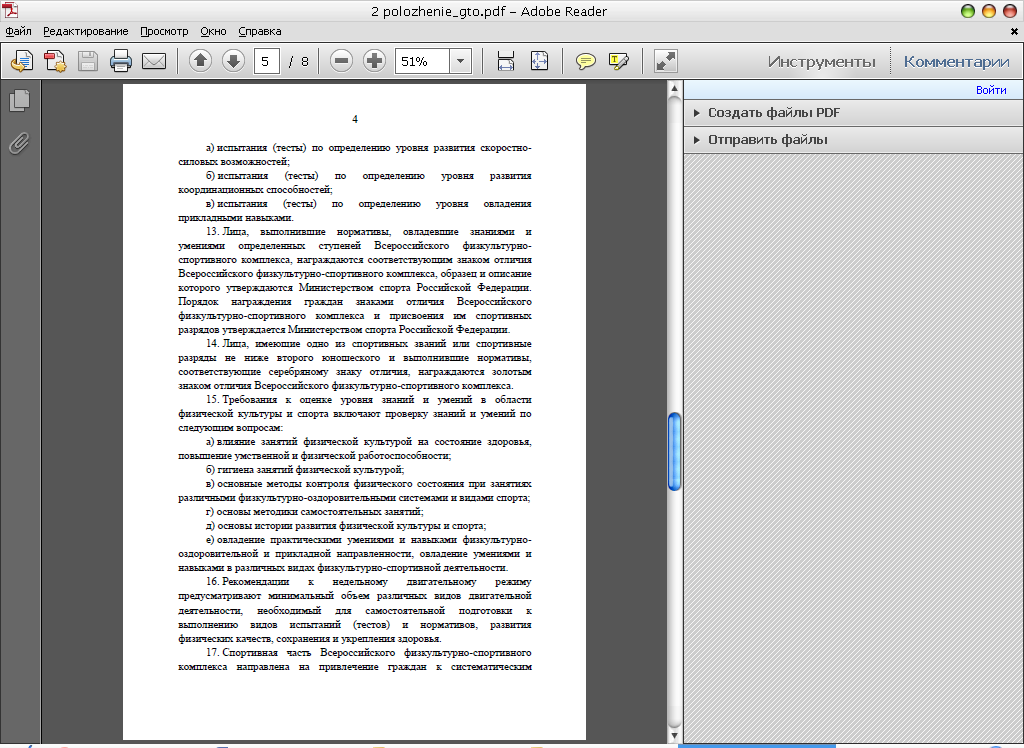 , 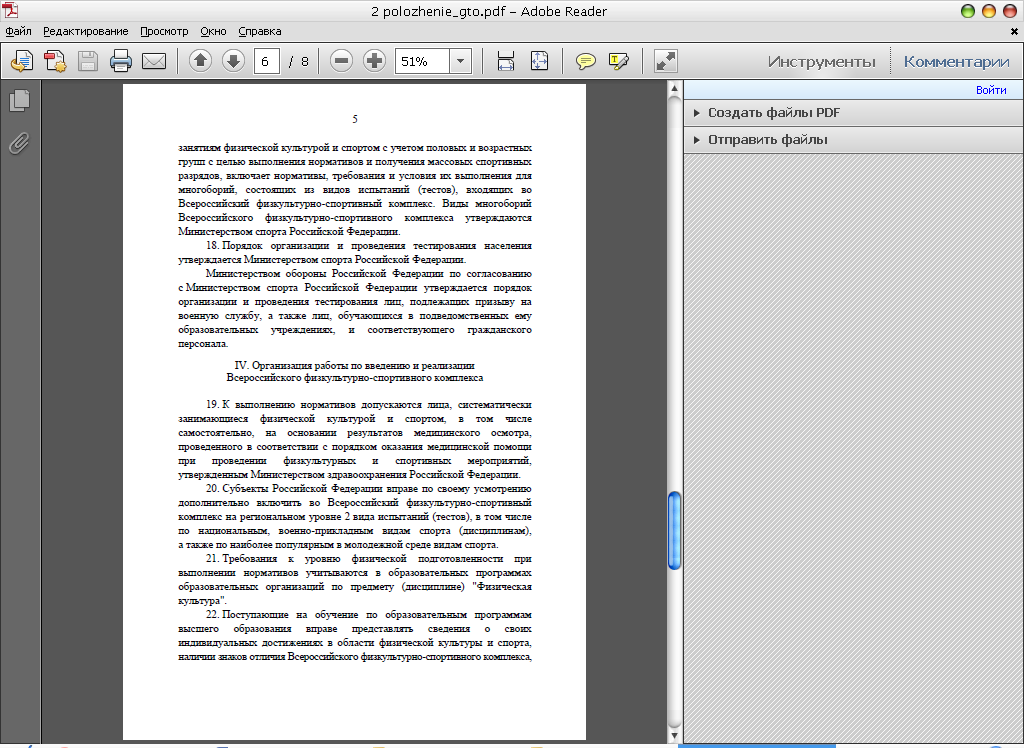 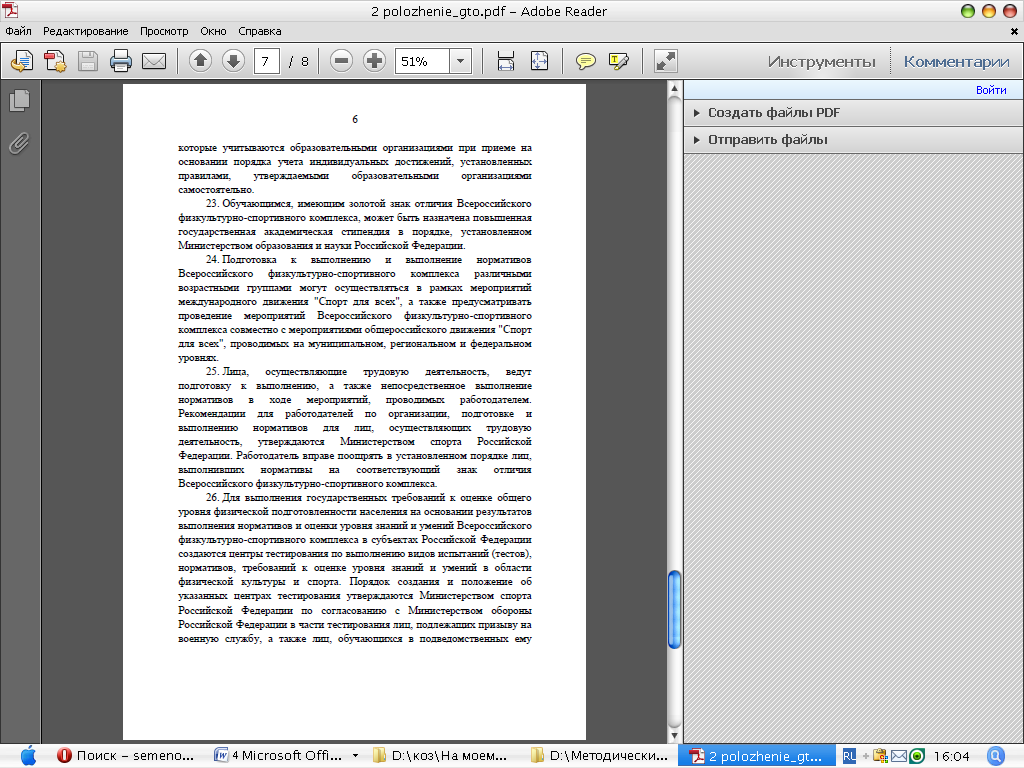 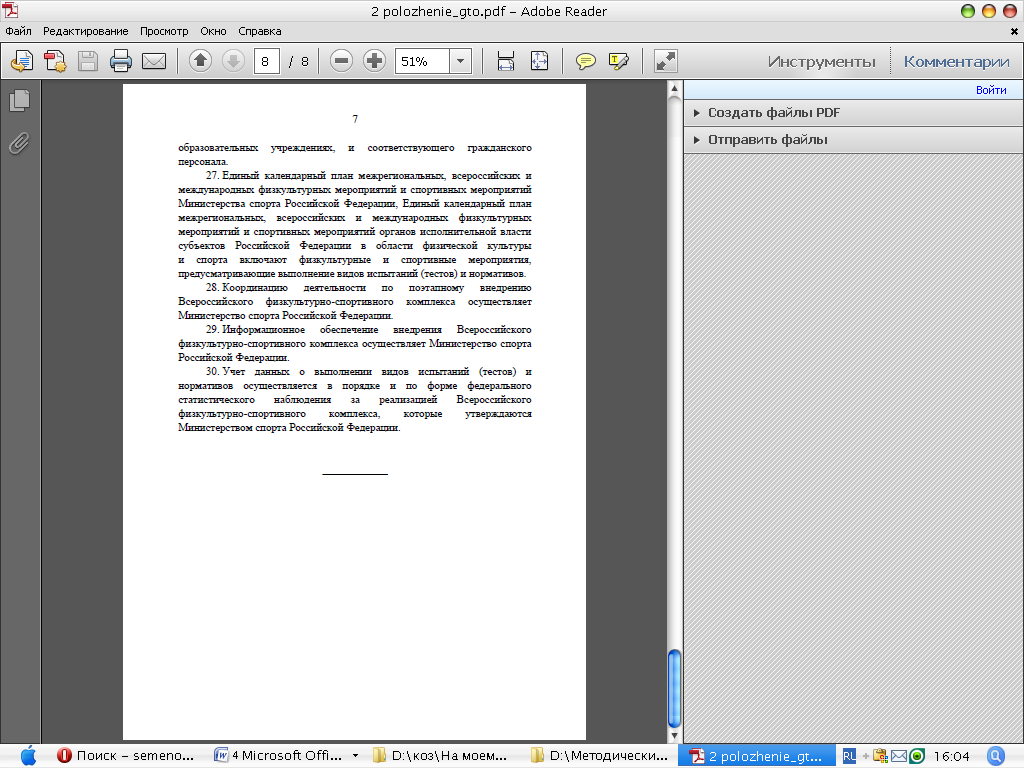 